Product Name :Optical Rail - W=50mmDescription :Rial
● Metric and English both available.
● Width:50 mm
● Height:24.5 mm
● Available length:250mm、500mm、750mm、1000mm 
● Rails and carriers are sold separately.

Carrier
●Available widths: 25mm and 65 mm.

Feature

● Straightness is held to within ± 0.2mm per meter.
● The metric scales design is convenient for usage in both directions.
● The long slots and low profile of the optical rail contribute to its versatile mounting capabilities.
● The monolithic aluminum structure is black anodized for durability.
● Space saving, low profile design.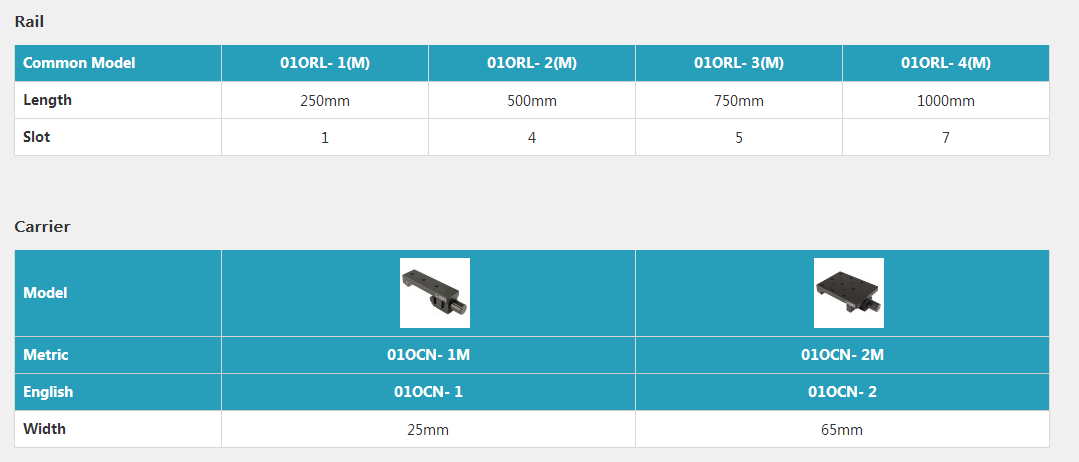 